ZÁKLADNÍ UMĚLECKÁ ŠKOLA VE VLAŠIMI                 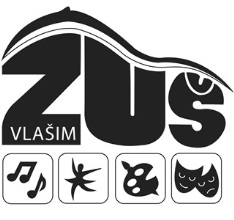 Jana Masaryka 935                                                                                                                                  Tel.:                                                                                                                                                                     Fax:  258 01        Vlašim                                                                                                                                     e-mail:IČ: 70838810                                                                                                                                                                                                                                                                                           Ve Vlašimi dne 11.11.2020Věc: Objednávka č.48/70838810/2020Objednáváme u Vás Tablet ipad 10,2 32GB WiFi Zlatý 2020 a pouzdro na tablet Epico PRO FLIP iPad 10,2“ černá v ceně do 11 000,- KčZa kladné vyřízení předem děkuji. Luboš Průša – ředitel ZUŠ VlašimMobil: Adresát: Alza.czJateční 33a170 00 Praha 7